3.4. Обращаться к заведующему ДОУ с предложением о внесении  изменений (дополнений) в Устав и локальные акты ДОУ;3.5. Контролировать расходование добровольных пожертвований родителей и других физических и юридических лиц на нужды ДОУ;3.6. Вносить заведующему ДОУ предложения по организации работы педагогического, медицинского и обслуживающего персонала ДОУ;3.7. Заслушивать доклады заведующего о результатах деятельности и перспективах развития ДОУ;3.8. Обращаться в управление образования по вопросам работы ДОУ и защиты прав детей.3. Организация деятельности Родительского комитета4.1 Деятельность Родительского комитета регламентируются Положением о Родительском комитете.4.2. В состав Родительского комитета входят родители (законные представители) детей ДОУ, разделяющие уставные цели ДОУ и готовые личными усилиями содействовать их достижению.4.3. Членство в Родительском комитете является добровольным.4.4. По приглашению членов Родительского комитета в заседании с правом совещательного голоса могут принимать участие третьи лица, если против этого не возражает более половины членов Родительского комитета, присутствующих на заседании. Каждый член Родительского комитета обладает одним голосом. Решения на заседании Родительского комитета принимаются большинством голосов, в случае равенства голосов решающим является голос председательствующего на заседании.4.5. Родительский комитет работает по плану, составляющему часть годового плана работы ДОУ.4.6. Заседания Родительского комитета созываются в соответствии с планом работы ДОУ и по мере необходимости.4.7. Заседания Родительского комитета правомочны, если на них присутствует не менее двух третей его состава.4.8. Решение Родительского комитета принимается открытым голосованием и считается принятым, если за него проголосовало более половины присутствующих. При равном количестве голосов решающим является голос председателя Родительского комитета.4.9. Ход и решения Родительских комитетов оформляются протоколами. Протоколы хранятся в ДОУ постоянно.4.10. Ответственность за выполнение решений Родительского комитета лежит на заведующем ДОУ. Решения выполняют ответственные лица, указанные в протоколе заседания Родительского комитета. Результаты оглашаются на следующем заседании Родительского комитета.4.11. Заведующий ДОУ, в случае несогласия с решением Родительского комитета, приостанавливает выполнение решения, извещает об этом председателя Родительского комитета, который обязан в 3-дневный срок рассмотреть такое заявление при участии заинтересованных сторон, ознакомиться с мотивированным мнением большинства Родительского комитета и вынести окончательное решение по спорному вопросу.4.12. Родительский комитет избирает из своего состава председателя и секретаря сроком на один учебный год.4.13. Председатель Родительского комитета:организует деятельность Родительского комитета;информирует членов Родительского комитета о предстоящем заседании не менее чем за 15 дней до его проведения;организует подготовку и проведение заседания Родительского комитета;определяет повестку дня Родительского комитета;контролирует выполнение решений Родительского комитета;отчитывается о деятельности Родительского комитета перед общим родительским собранием. 4.14. Секретарь Родительского комитета:оформляет книгу протоколов, книга протоколов Родительского комитета нумеруется постранично, прошнуровывается, скрепляется подписью заведующего и печатью ДОУ;пишет протоколы заседаний Родительского комитета, нумерация протоколов ведется от начала учебного года, протоколы пишутся  по форме:- дата проведения и порядковый номер заседания;- председатель и секретарь (Ф.И.О.) Родительского комитета;-количественное присутствие (отсутствие) членов Родительского комитета;- приглашенные (ФИО, должность);- повестка дня;- ход обсуждения вопросов;- предложения, рекомендации и замечания членов Родительского комитета и приглашенных лиц;- решение.Протоколы подписываются председателем и секретарем Родительского комитета.5. Взаимосвязи Родительского комитета с другими органами самоуправления5.1. Родительский комитет организует взаимодействие с другими органами самоуправления ДОУ - Общим собранием трудового коллектива ДОУ, Педагогическим советом:через участие представителей Родительского комитета в заседании Общего собрания трудового коллектива ДОУ, Педагогического совета;представление на ознакомление Общему собранию трудового коллектива ДОУ, Педагогическому совету материалов, разработанных на заседании Родительского комитета;внесение предложений и дополнений по вопросам, рассматриваемым на заседания Общего собрания трудового коллектива МБДОУ, Педагогического совета.6. Права Родительского комитета6.1. Родительский комитет имеет право:участвовать в управлении ДОУ;направлять предложения и заявления Учредителю, в органы государственной власти, в общественные организации.6.2. Каждый член Родительского комитета имеет право:потребовать обсуждения Родительским комитетом любого вопроса, касающегося педагогической деятельности ДОУ, если его предложение поддержит не менее одной трети членов Родительского комитета;при несогласии с решением Родительского комитета высказать свое мотивированное мнение, которое должно быть занесено в протокол.7. Ответственность Родительского комитета7.1. Родительский комитет несет ответственность за выполнение, выполнение не в полном объеме или невыполнение закрепленных за ним задач и функций.7.2. Родительский комитет несет ответственность за соответствие принимаемых решений законодательству РФ, нормативно-правовым актам.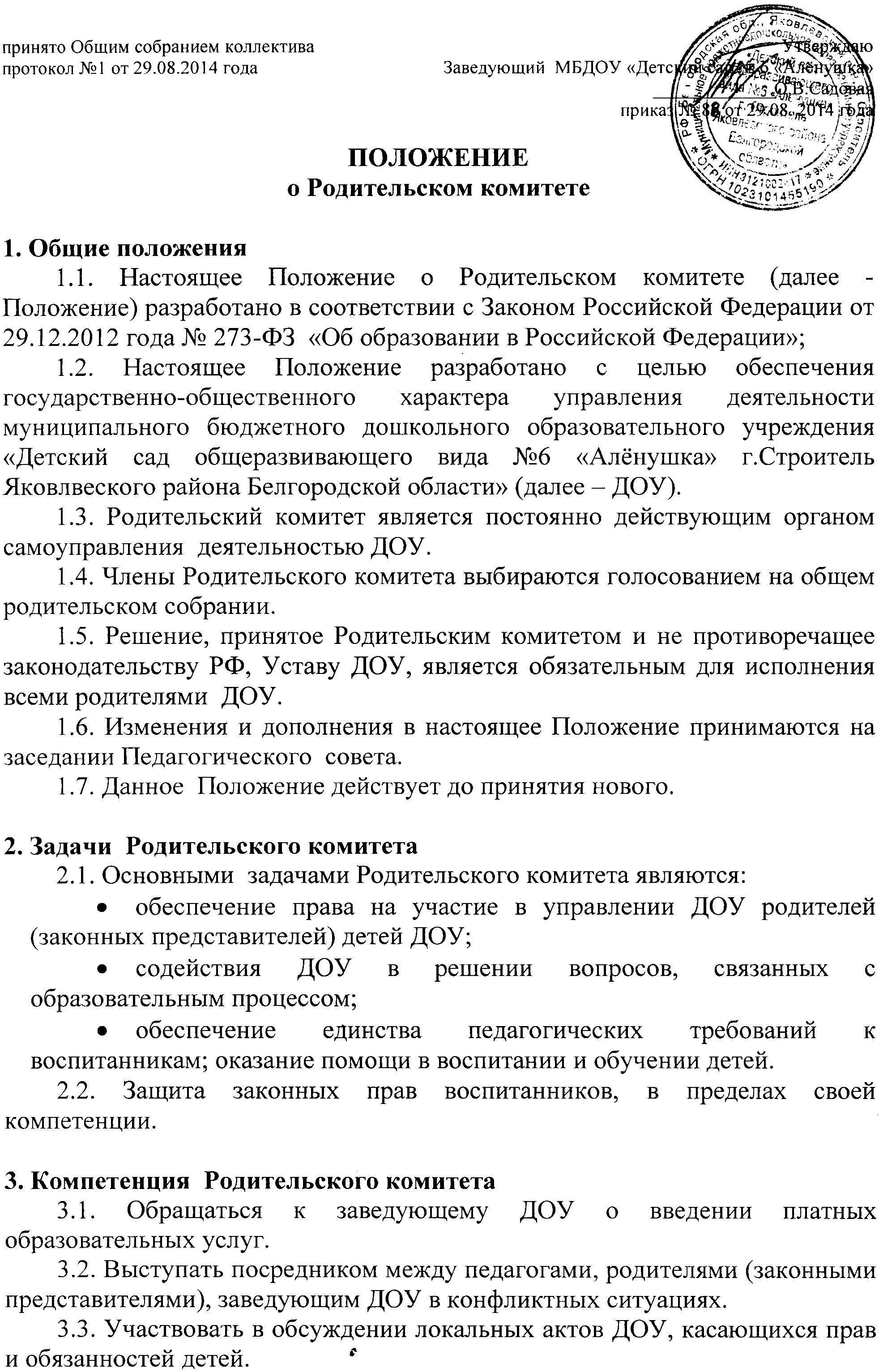 